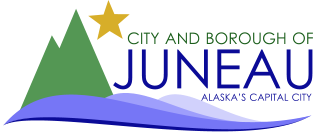 Certificate of Lost or Stolen CheckPAYEE: 	CHECK DATE: CHECK NO: 	AMOUNT: I, , hereby certify that the above listed check issued by the City & Borough of Juneau, Alaska has been:  Lost	 Stolen; or		 Destroyedand request that a replacement check be issued.I understand that the City & Borough of Juneau, as a matter of routine, issues stop payment orders on lost or stolen checks.  In consideration of the issue of the replacement check, I hereby agree that the City & Borough of Juneau is not responsible for any loss it may suffer should the original check be cashed, whether or not any stop payment order or other notification that such check should not be paid is issued.Signature:  		Date: FOR PAYROLL USEDate Notified Cash Office:  Processed by: Replacement Check # Or Direct Deposit Processed: 